§10102.  DefinitionsAs used in this chapter, unless the context otherwise indicates, the following terms have the following meanings.  [PL 2009, c. 372, Pt. B, §3 (NEW).]1.  Administrative costs.  "Administrative costs" means costs of the trust in carrying out its responsibilities under this chapter, including, but not limited to, costs of:A.  Securing necessary expertise;  [PL 2009, c. 372, Pt. B, §3 (NEW).]B.  Contracting for program delivery; and  [PL 2009, c. 372, Pt. B, §3 (NEW).]C.  Monitoring and enforcing contractual obligations.  [PL 2009, c. 372, Pt. B, §3 (NEW).][PL 2009, c. 372, Pt. B, §3 (NEW).]2.  Administration fund.  "Administration fund" means the administration fund established pursuant to section 10103, subsection 5.[PL 2009, c. 372, Pt. B, §3 (NEW).]3.  Alternative energy resources.  "Alternative energy resources" means nonfossil fuel energy resources, including, but not limited to, biomass, wood, wood pellets and solar, wind or geothermal resources.[PL 2009, c. 372, Pt. B, §3 (NEW).]3-A.  Beneficial electrification.  "Beneficial electrification" means electrification of a technology or process that results in reduction in the use of a fossil fuel, including electrification of a technology or process that would otherwise require energy from a fossil fuel, and that provides a benefit to a utility, a ratepayer or the environment, without causing harm to utilities, ratepayers or the environment, by improving the efficiency of the electricity grid or reducing consumer costs or emissions, including carbon emissions.[PL 2023, c. 328, §2 (AMD).]4.  Board.  "Board" means the Efficiency Maine Trust Board.[PL 2009, c. 372, Pt. B, §3 (NEW).]5.  Director.  "Director" means the Director of the Efficiency Maine Trust.[PL 2009, c. 372, Pt. B, §3 (NEW).]5-A.  Energy storage system.  "Energy storage system" has the same meaning as in section 3481, subsection 6.[PL 2021, c. 298, §2 (NEW).]6.  Forward capacity market.  "Forward capacity market" means the program established by the regional transmission organization that is in effect on the effective date of this subsection and compensates providers of electrical capacity with payments for the availability or reduction of capacity as determined by the regional transmission organization.[PL 2009, c. 372, Pt. B, §3 (NEW).]7.  Program funds.  "Program funds" means any of the funds established pursuant to this chapter, other than the administration fund, to fund Efficiency Maine Trust programs.[PL 2009, c. 372, Pt. B, §3 (NEW).]8.  Regional transmission organization.  "Regional transmission organization" means the independent systems operator that administers and oversees the wholesale electricity markets in which the State participates.[PL 2009, c. 372, Pt. B, §3 (NEW).]9.  Triennial plan.  "Triennial plan" means the plan required under section 10104, subsection 4.[PL 2009, c. 372, Pt. B, §3 (NEW).]10.  Trust.  "Trust" means the Efficiency Maine Trust established in section 10103.[PL 2009, c. 372, Pt. B, §3 (NEW).]11.  Trustee.  "Trustee" means a member of the board.[PL 2009, c. 372, Pt. B, §3 (NEW).]SECTION HISTORYPL 2009, c. 372, Pt. B, §3 (NEW). PL 2019, c. 365, §1 (AMD). PL 2021, c. 298, §2 (AMD). PL 2023, c. 328, §2 (AMD). The State of Maine claims a copyright in its codified statutes. If you intend to republish this material, we require that you include the following disclaimer in your publication:All copyrights and other rights to statutory text are reserved by the State of Maine. The text included in this publication reflects changes made through the First Regular and First Special Session of the 131st Maine Legislature and is current through November 1. 2023
                    . The text is subject to change without notice. It is a version that has not been officially certified by the Secretary of State. Refer to the Maine Revised Statutes Annotated and supplements for certified text.
                The Office of the Revisor of Statutes also requests that you send us one copy of any statutory publication you may produce. Our goal is not to restrict publishing activity, but to keep track of who is publishing what, to identify any needless duplication and to preserve the State's copyright rights.PLEASE NOTE: The Revisor's Office cannot perform research for or provide legal advice or interpretation of Maine law to the public. If you need legal assistance, please contact a qualified attorney.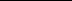 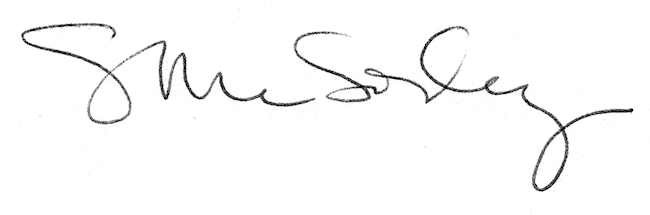 